МБОУ Ковылкинская СОШКлассный час «Азбука здоровья»1-2классы                                         Подготовила: учитель                                                                                        начальных классов                                                                             Кудиевская Л.В.2020-2021 учебный годКлассный час   "Азбука здоровья"Цель: Как быть здоровым?Задачи:Познакомить детей с правилами здорового образа жизни. Развивать речь, внимание, мышление, интерес к своему здоровью и окружающих людей. Воспитывать культуру общения, поведения. Оборудование:зубная щетка, мыло, носовой платочек, градусник, тесты, карточки с индивидуальными заданиями,   оформленная выставка из книг по валеологии, ЗОЖ, текстов «Знаешь ли ты?», «Знаешь ли ты себя?», стихи детям. Ход занятия:1 ведущий. Приветствуем всех, кто время нашел
И в школу на урок  здоровья пришел!
Вы здесь подрастаете, мужаете  здесь
И набираете, естественно, вес!
Всегда вы здоровы, с зарядкой дружны,
вам спорт с физкультурой,
Как воздух, нужны,
А с ними порядок, уют, чистота,
Эстетика. В общем, сама красота!
Здоровье свое берегите с малых лет, Оно вас избавит от болей и бед! Приступать к оздоровлению никогда не поздно. лучше сделать этот шаг сегодня, чем завтра. Ребята, как вы думаете - что значит быть здоровым? .Чтец читает стихотворение, все повторяют слова “Кто ответит почему?”Чтец. Мы бежим быстрее ветра.Все. Кто ответит почему?
Коля прыгнул на два метра.Все. Кто ответит почему?
На губах у нас улыбка.Все. Кто ответит почему?
Может мостик сделать Юля,
По канату лезу я, 
Потому что с физкультурой
Мы – давнишние друзья. Вывод: чтобы быть здоровым необходимо заниматься спортомВедущий. Рано утром просыпайся,
Себе, людям улыбайся,
Ты зарядкой занимайся,
Обливайся, вытирайся,
Всегда правильно питайся. Вывод: необходимо правильно питаться, закаляться, дышать свежим воздухом.Инсценировка стихотворения С. Михалкова “Про девочку, которая плохо кушала”.Юля плохо кушает,
Никого не слушает.
- Съешь яичко, Юлечка!
- Не хочу, мамулечка!
- Съешь с колбаской бутерброд.
Прикрывает Юля рот.
- Супчик?
- Нет.
- Котлету?
- Нет.
Стынет Юлечкин обед.
- Что с тобою, Юлечка?
- Ничего, мамулечка!
- Сделай, внученька, глоточек,
Проглоти еще кусочек!
Пожалей нас, Юлечка!
- Не могу, бабулечка!
Мама с бабушкой в слезах -
Тает Юля на глазах!
Появился детский врач -
Глеб Сергеевич Пугач.
Смотрит строго и сердито:
- Нет у Юли аппетита?
Только вижу, что она,
Безусловно, не больна.
А тебе скажу, девица,
Все едят: и зверь, и птица,
От зайчат и до котят.
Все на свете есть хотят.
С хрустом Конь жует овес,
Кость грызет дворовый Пес.
Воробьи зерно клюют
Там, где только достают.
Утром завтракает Слон -
Обожает фрукты он.
Бурый Мишка лижет мед.
В норке завтракает Крот.
Обезьяна ест банан.
Ищет желуди Кабан.
Ловит мошку ловкий Стриж.
Сыр и сало любит Мышь.
Попрощался с Юлей врач -
Глеб Сергеевич Пугач,
И сказала громко Юля:
- Накорми меня, мамуля! Чтение лозунгов-призывов, написанных на доске: Будь аккуратен, забудь про лень - чисти зубы каждый день! 
Чаще мойся - воды не бойся! 
В чистой комнате - чистое тело, убирай комнату, чтоб она блестела! 
В здоровом теле - здоровый дух! 
Как вы понимаете эти призывы? 
Выходит Фея питания с волшебной палочкой, и на каждый совет она взмахивает палочкой. 8. Как называется наука, которая рассказывает о здоровье? Валеология. Задание на внимание и повторение знаний о ЗОЖ через веселые стихи. Дети должны за учителем повторить фразу « Это очень хорошо/ плохо».Жил на свете мальчик Коля, - Это очень хорошо!
Он учился в нашей школе.- Это очень хорошо! 
В 7 утра он поднимался. - Это очень хорошо!
Никогда не умывался. - Это очень плохо! 
Он старательно учился. И однажды отличился.
Отнял он рекорд у Вани: 3 недели не был в бане.
Но исправился наш Коля. Стал наш Коля молодец, тут и сказочке конец!
Это очень плохо! (что закончилась игра).1. Если, дети, вы хотите
Пользу от еды иметь,
Нужно знать, какую пищу
И в какое время суток предпочтительнее есть.2. Если стройным быть желаешь -
Ешь побольше овощей.
От пирожных, шоколада
Откажись тогда вообще.3. Меньше нужно есть мучного,
Больше фруктов – и тогда
Будешь ты всегда здоровым,
Пользу принесет еда.4. Выбирай банан, орехи,
Цитрус, творог, молоко,
В спорте ждут тебя успехи
Рост и сила – ого-го!5. Важно, чтобы даже в будни
Стол красиво был накрыт.
И тогда любое блюдо
Вызовет твой аппетит.6. Пищу нужно есть спокойно,
Не спеша ее жевать.
Это очень не пристойно -
Целые куски глотать.7. Не горячей, не холодной
Быть должна твоя еда.
Не вчерашней, а сегодня
Приготовлена с утра.8. Вкусной и разнообразной
Пищей пользуйтесь, друзья.
И поверьте – не напрасно
Вам даю советы я.9. Если вы их все учтете
И запомните, тогда
Вы быстрее подрастете -
Пользу принесет еда.Учитель: А теперь подведем итоги нашего Урока Здоровья. Не забывайте простые, но необходимые каждому правила здоровья: 

1. Приучи себя мыть руки, лицо и шею каждое утро и каждый вечер перед тем, как ложиться спать. 
2. Когда моешь руки, потри щеткой кончики пальцев, чтобы вычистить грязь из-под ногтей. 
3. Ноги мой перед сном каждый день. 
4. Чисти зубы утром и на ночь. 
5. Принимай горячий душ или ходи в баню не реже, чем раз в неделю. Горячая вода промывает от пыли и пота поры, которыми дышит наша кожа. 
6. Вернувшись с улицы, обязательно мой руки. 
7. Научись сам следить за ногтями и стричь их. 
(Всем ребятам выдаются листы-памятки "Правила Здоровья”. В заключение игры проводятся конкурсы.) 


ЗАГАДКИ 

1. Хожу-брожу не по лесам, 
А по усам и волосам, 
И зубы у меня длинней, 
Чем у волков и медведей. 
(Расческа) 

2. Ношу их много лет, 
А счету им не знаю. 
Не сею, не сажаю, 
Сами вырастают. 
(Волосы) 
3. Я молча смотрю на всех, 
И смотрят все на меня. 
Веселые видят смех, 
С печальными плачу я. 
Глубокое, как река, 
Я дома на вашей стене. 
Увидит старик старика, 
Ребенок - ребенка во мне. 
(Зеркало) 
4. Гладко, душисто, моет чисто, 
Нужно, чтобы у каждого было. 
Что это, ребята? 
(Мыло) 5. Хвостик из кости, 
На спине - щетина. 
(Зубная щетка) 
6. Он не сахар, не мука, 
Но похож на них слегка. 
По утрам он всегда 
На зубы попадает. 
(Зубной порошок) 
7. Красные двери в пещере моей, 
Белые звери сидят у дверей. 
И мясо, и хлеб - всю добычу мою – 
Я с радостью белым зверям отдаю. 
(Зубы) 
8. Лег в карман и караулит 
Рёву, плаксу и грязнулю, 
Им утрет потоки слез, 
Не забудет он про нос. 
(Носовой платок) 
9. Вот такой забавный случай! 
Поселилась в ванной туча. 
Дождик льется с потолка 
Мне на спину и бока. 
До чего ж приятно это! 
Дождик теплый, подогретый, 
На полу не видно луж. 
Все ребята любят... 
(Душ) 

17. Говорит дорожка – 
Два вышитых конца: 
Помойся ты немножко, 
Чернила смой с лица! 
Иначе ты в полдня 
Испачкаешь меня. 
(Полотенце) 
10. Что полезно – 
Всем известно? 
А ответ найду легко. 
По моей любимой чашке 
Нарисованы ромашки, 
Ну а в чашке - ... 
(Молоко) 
11. На снегу - две полосы, 
Удивились две лисы. 
Подошла одна поближе: 
Здесь бежали чьи-то... 
(Лыжи) 
12. Кто на льду меня догонит? 
Мы бежим вперегонки. 
И несут меня не кони, 
А блестящие... 
(Коньки) 
13. Мне загадку загадали: 
Это что за чудеса? 
Руль, седло и две педали, 
Два блестящих колеса. 
У загадки есть ответ – 
Это мой... 
(Велосипед) 
14. Ходит гном с бородой 
Под диваном и тахтой. 
По всему дому 
Пройти надо гному. 
Он не просто ходит, 
Чистоту наводит. 
(Веник)  Конкурс пантомимы "Уборка квартиры” 
Изобразить какую домашнюю работу я делаю: 
1. Подметаю пол. 
2. Вытираю пыль с мебели. 
3. Мою посуду. 
4. Пользуюсь пылесосом. 
5. Накрываю на стол. 
6. Стираю и развешиваю белью. Просмотр фильма.
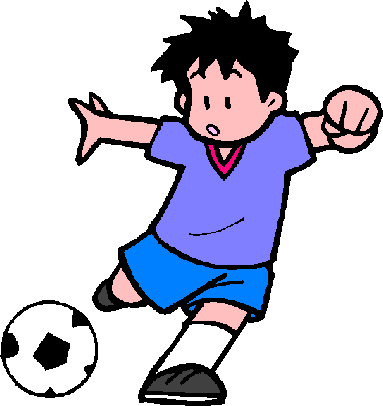 Памятка родителямПрограмма здоровья для семьиСобрать дома простейший инвентарь для занятий: санки, лыжи, коньки, гантели, обруч, скакалку, мяч, эспандер. Каждое утро начинать с гигиенической гимнастики, закаливающих процедур: обтирания, обливания, душа. В выходные дни отправляться в туристские походы, на лыжные или пешие прогулки, экскурсии. Игры на свежем воздухе — ежедневно! По возможности организовать занятия детей в спортивных секциях. Контролировать систематически домашние задания по физической культуре. Знать результаты тестирования физической подготовленности ребенка. Составить и соблюдать режим дня для ребенка. Научить детей плавать. Участвовать в семейных соревнованиях по различным физическим упражнениям, подвижным и спортивным играм. Помогать детям в чтении учебников физической культуры, литературы о здоровом образе жизни, о самостоятельных занятиях и самоконтроле при занятиях физической культурой и спортом. Помнить, что следование в быту всем правилам здорового образа жизни — задача не на один год, а результат — здоровая семья, деятельные дети, взаимопонимание поколений. Памятка родителямПрограмма здоровья для семьиСобрать дома простейший инвентарь для занятий: санки, лыжи, коньки, гантели, обруч, скакалку, мяч, эспандер. Каждое утро начинать с гигиенической гимнастики, закаливающих процедур: обтирания, обливания, душа. В выходные дни отправляться в туристские походы, на лыжные или пешие прогулки, экскурсии. Игры на свежем воздухе — ежедневно! По возможности организовать занятия детей в спортивных секциях. Контролировать систематически домашние задания по физической культуре. Знать результаты тестирования физической подготовленности ребенка. Составить и соблюдать режим дня для ребенка. Научить детей плавать. Участвовать в семейных соревнованиях по различным физическим упражнениям, подвижным и спортивным играм. Помогать детям в чтении учебников физической культуры, литературы о здоровом образе жизни, о самостоятельных занятиях и самоконтроле при занятиях физической культурой и спортом. Помнить, что следование в быту всем правилам здорового образа жизни — задача не на один год, а результат — здоровая семья, деятельные дети, взаимопонимание поколений. 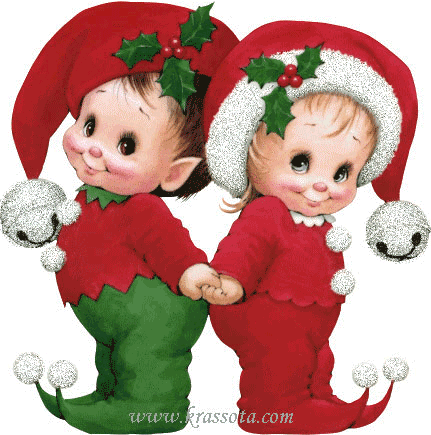 Правила здорового образа жизни.Заниматься физкультурой 3-5 раз в неделю, не перенапрягаясь интенсивными нагрузками. Обязательно найти именно для себя способ двигательной активности. Не переедать и не голодать. Питаться 4-5 раз в день, употребляя в пищу необходимое для растущего организма количество белков, витаминов и минеральных веществ, ограничивая себя в жирах и сладком. Не переутомляться умственной работой. Старайся получать удовлетворение от учебы. А в свободное время занимайся творчеством. Доброжелательно относись к людям. Знай и соблюдай правила общения. Выработай с учетом своих индивидуальных особенностей характера и организма способ отхода ко сну, позволяющий быстро заснуть и восстановить свои силы. Занимайся ежедневным закаливанием организма и выбери для себя способы, которые не только помогают победить простуду, но и доставляют удовольствие. Учись не поддаваться, когда тебе предложат попробовать сигарету или спиртное.  Правила здорового образа жизни.Заниматься физкультурой 3-5 раз в неделю, не перенапрягаясь интенсивными нагрузками. Обязательно найти именно для себя способ двигательной активности. Не переедать и не голодать. Питаться 4-5 раз в день, употребляя в пищу необходимое для растущего организма количество белков, витаминов и минеральных веществ, ограничивая себя в жирах и сладком. Не переутомляться умственной работой. Старайся получать удовлетворение от учебы. А в свободное время занимайся творчеством. Доброжелательно относись к людям. Знай и соблюдай правила общения. Выработай с учетом своих индивидуальных особенностей характера и организма способ отхода ко сну, позволяющий быстро заснуть и восстановить свои силы. Занимайся ежедневным закаливанием организма и выбери для себя способы, которые не только помогают победить простуду, но и доставляют удовольствие. Учись не поддаваться, когда тебе предложат попробовать сигарету или спиртное. 